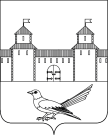 от 19.12.2016 № 2228-пОб уточнении почтового адреса жилого помещения (квартиры)	Руководствуясь статьей 16 Федерального закона от 06.10.2003 №131-ФЗ «Об общих принципах организации местного самоуправления в Российской Федерации», статьями 32, 35, 40 Устава муниципального образования Сорочинский городской округ Оренбургской области, договором купли-продажи квартиры, удостоверенным государственным нотариусом Сорочинской государственной нотариальной конторы Оренбургской области Горковенко Н.А. от 11.08.1994 по реестру №1-1212 и зарегистрированным Государственным предприятием «Техническая инвентаризация» от  18.08.1994, кадастровым паспортом помещения от 01.12.2016 №56/16-685754 и поданным заявлением (вх.№Мз-1727 от 08.12.2016) администрация Сорочинского городского округа Оренбургской области постановляет: Уточнить почтовый адрес жилого помещения (квартиры) с кадастровым номером 56:30:0402001:1150, и считать его следующим: Российская Федерация, Оренбургская область, Сорочинский городской округ, с.Гамалеевка, ул. Молодежная, д. 12, кв. 4.Контроль за исполнением настоящего постановления возложить на главного архитектора муниципального образования Сорочинский городской округ Оренбургской области Крестьянова А.Ф.Настоящее постановление вступает в силу со дня подписания и подлежит размещению на Портале муниципального образования Сорочинский городской округ Оренбургской области.                                  Т.П. МелентьеваРазослано: в дело, прокуратуре, Управлению архитектуры, заявителю, Кузнецову В.Г., ОУФМСАдминистрация  Сорочинского городского округа  Оренбургской областиП О С Т А Н О В Л Е Н И Е Глава  муниципального образования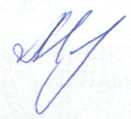 Сорочинский городской округ                                                 